Discovery Conference - Peak PhysEd 2015ICT and PERebecca Westwoodictandtheclassroom.weebly.comGo to ictandtheclassroom.weebly.com and click on the blog tab as shown below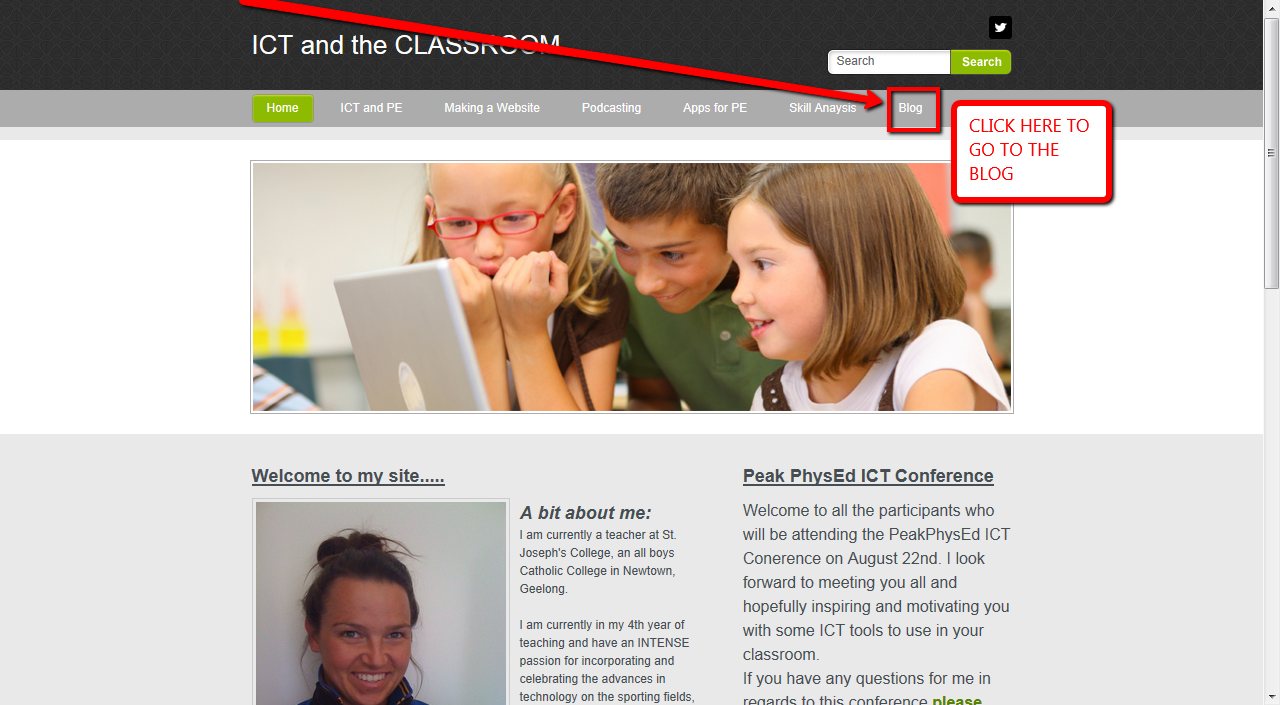 Video analysisUberSense (free)RecordRecord one or more techniques at a time, and organize them with the student's name and what skill they are completing. (by tagging it make it easy to find all of one students skills) Analyze - DrawAnalyze skill performance for in-person feedback using slow-motion, drawing tools and compare side-by-side with pro videos. Engage - ShareRecord and send video lessons with voiceovers to your students and have them send you skill technique videos for review no matter where they are. (you could even set this as homework) OTHER APPS THAT ARE SIMILARCoach my videoCoaches eye $Presentation alternatives to power-pointPrezi.comPowtoon.comAnimoto.comGo Animate goanimate.com Haiku Deck – ipad appAssessment toolsSkill analysis appsVisual diary’s/reflectionsGoogle forms Testmoz.com (a great test development tool)Ipad grade book assessment tool IDOCEO2 (not free however it is fantastic)QR codes (app-QR reader or Qrafter) website to generate your own (www.qrstuff.com)Blogs to assess learning (entry and exit forms)Socrative (all devises – testing student understanding)OtherWeebly.com (a website development tool)Time motion ipad app to analyses athletes playing sport Social MediaTwitter for teacher PDPinterest for teaching ideasEdmodo (an alternative to facebook)SCAN THIS TO GET ACCESS TO THE PREZI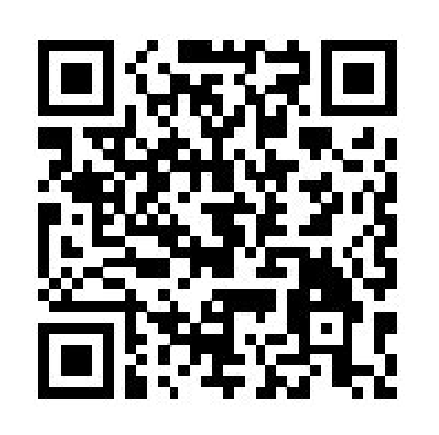 SCAN THIS TO GET ACCESS TO THE WEBSITE AND BLOG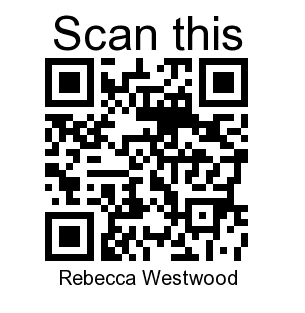 FEEL FREE TO CONTACT ME WITH ANY QUESTIONS OR COMMENTS ABOUT TODAYS SESSIONMy email address: rebeccac@sjc.vic.edu.au  